Record of Authorisation	Appendix A – Project Evaluation FormUse the form below to collect feedback from key stakeholders as an input to project evaluation and identifying lessons learned.Project Evaluation Form – seeking your feedbackThank you for taking a moment to provide the project team with your insights and perspective on how the project was managed, to support continuous improvement. General Comments 	Project Closure ReportProject Closure ReportProject Closure ReportProject Closure Report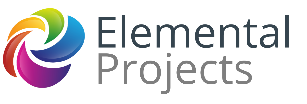 Project NameIdVersionProject ManagerEmailPhoneProject SponsorEmailPhoneElevator Pitch Summarise the project in three short sentences.This project was about…It was important to do because…Now that it’s finished…This project was about…It was important to do because…Now that it’s finished…This project was about…It was important to do because…Now that it’s finished…This project was about…It was important to do because…Now that it’s finished…This project was about…It was important to do because…Now that it’s finished…This project was about…It was important to do because…Now that it’s finished…Reason for ClosureWhy is the project being closed? Is this premature or according to plan?Outcomes & BenefitsWas the project successful in achieving its objectives? If not, why not? What has been achieved to date as a result? What benefits are likely to be realised from here?Administrative Closure ChecklistCommentsProject deliverables/product handed over to new ownerBenefits Realisation plans/processes handed over to program manager/sponsorBonds returned/recovered; cost accounts reconciled and closedTeam members off-boarded & released with thanks Stakeholders informed of project closure and outcomesOpen risks and issues handed overUser manuals/training material/warranties/etc. handed overSecure/private/confidential data dealt with appropriatelyContractors’ final payments made or arrangements madeContracts discharged with thanks / disputes handed over Assets returnedDocumentation archivedStakeholder Feedback (survey form at Appendix A)No. scores (5 excellent)No. scores (5 excellent)No. scores (5 excellent)No. scores (5 excellent)No. scores (5 excellent)Stakeholder comments Project Manager commentsStakeholder Feedback (survey form at Appendix A)12345Stakeholder comments Project Manager commentsExample 11643Copy & paste quotes from surveys herePM’s response to feedback The project was well managed overall.Scope was defined well upfront and controlled throughout the project.Time was well managed. Cost was well managed.I am satisfied with the quality of deliverables. The team demonstrated a positive, open, collaborative culture.Information managed well, including the provision of status reports.I am satisfied with the level of communication and engagement undertaken. Risks and opportunities were well managed. Issues were well managed.Review TopicEvaluation of project performance Lessons learned for future projectsIntegration  How well was the project planned, executed and controlled? Was there enough time for planning? What was learned about project management in general?Integration  GovernanceWas there sufficient oversight over the project? Was the governance structure kept appropriately informed in order to provide adequate decisions, guidance and support to the project team? What was learned about governance management?GovernanceScope Were all agreed items of scope delivered? Was there much uncontrolled change (scope creep)?What was learned about scope management?Scope Time Did the project finish on schedule? Was time managed well throughout the project?What was learned about time management?Time Cost Did the project finish within budget? Was cost managed well throughout the project? What was learned about cost management?Cost Quality Is the product ‘fit for purpose’? Are stakeholders (e.g. client, end users) happy with the product? What was learned about quality management?Quality Human ResourcesDid the team perform well together? Were team members clear about their roles/responsibilities? What was learned about HR management?Human ResourcesCommunication Was confidential data handled appropriately? Were documents archived appropriately for future reference?What was learned about communication management?Communication Risk Were risks managed throughout the project? Were there any issues? How were these managed?What was learned about risk management?Risk Procurement Did the team procure the right goods/services? Would you recommend these to future PMs?What was learned about procurement management?Procurement Stakeholders Did the right information reach the right people at the right time? Were stakeholders satisfied with the outcomes of the project and the way in which the project was managed?What was learned about stakeholder management?Stakeholders Additional general comments Endorsement by Steering Committee MembersEndorsement by Steering Committee MembersEndorsement by Steering Committee MembersEndorsement by Steering Committee MembersEndorsement by Steering Committee MembersEndorsement by Steering Committee MembersNameTitle & OrganisationRecord of endorsement Optional commentsDateAuthorisation by Project Sponsor Authorisation by Project Sponsor Authorisation by Project Sponsor Authorisation by Project Sponsor Authorisation by Project Sponsor Authorisation by Project Sponsor NameTitle & OrganisationRecord of approval Optional commentsDateIn the interest of supporting ‘good work, done well’, Elemental Projects offers this and other project management templates, free of charge, for people with projects – visit www.elemental-projects.com.au. Users may adapt, use, reproduce, and share our templates on the condition that they are not on sold. Elemental Projects accepts no liability for projects managed using these templates. Copyright © Elemental Projects (Australia) Pty Ltd. Name of project being evaluatedName of project manager/directorRole/organisation:Email:Your nameRole/organisation:Email:Please return this form toRole/organisation:Email:Stakeholder Feedback Tick the box that most reflects your view of the project ()Tick the box that most reflects your view of the project ()Tick the box that most reflects your view of the project ()Tick the box that most reflects your view of the project ()Tick the box that most reflects your view of the project ()CommentsStakeholder Feedback 1 – Strongly Disagree2 – Disagree3 – Unsure4 – Agree5 – Strongly AgreeCommentsThe project was well managed overall.Scope was defined well upfront and controlled throughout the project.Time was well managed. Cost was well managed.I am satisfied with the quality of deliverables. The team demonstrated a positive, open, collaborative culture.Information managed well, including the provision of status reports.I am satisfied with the level of communication and engagement undertaken. Risks and opportunities were well managed. Issues were well managed.What did you most like or appreciate about the way that the project was managed?What could be done better next time?Any other comments?